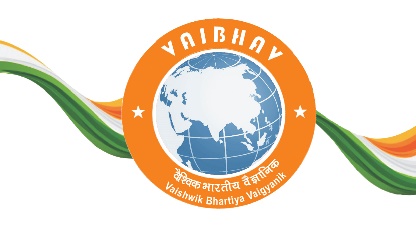 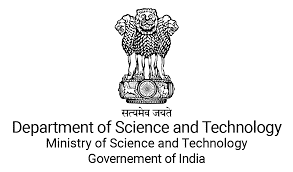 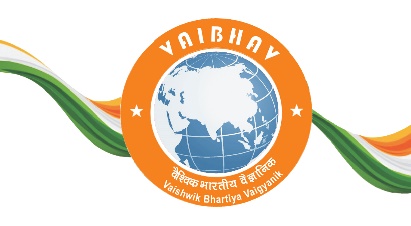 Application FormatforVAIBHAV Fellowship (First Call) (For Indian Diaspora)Personal Information of the ApplicantAcademic Qualifications (Highest Degree)3.1 Other Qualification (if any):3.2 Academic Awards (if any)3.3 Languages known (Excellent/Good/Fair)Employment details (starting from present employer)4.1 Past professional visits to Abroad in last 10 years4.2 Current Research activitiesStatement of research work to be undertaken in India & its relevance to scientific domain/ developmental requirements (Host scientist and the fellow will develop the project together)5.1 Collaborative Project Overview(maximum 1000 words)Include a discussion of the following:            - discussion of origin of the proposal            - rational of the subject supported by cited literature,            - hypothesis and key questions            - methodology            - current status of research and development in the subject            - relevance and expected outcome of the proposed study            - preliminary work done to date5.2 Collaborative Project Objectives(maximum 1000 words) Should be in bulleted form, a short paragraph indicating the methods to be followed for achieving the objective and verifiable indicators of progress should follow each specific objective5.3 Key Milestones:5.4 Expected Results of the Collaboration: (Maximum 1000 words)5.5 Likely Outcomes: (Maximum 1000 words)Discuss the following issues:Specify the strategy for deployment or knowledge transfer of the research outcomes into a community context. Identify any anticipated challenges in the deployment or knowledge transfer or research outcomes into a community context and how you plan to mitigate these challenges if they arise.Address how you will identify opportunities for knowledge translation and end-user utilization in the development and application of the proposed innovations and technologies?Unique and Innovative Aspects of the Proposed Research Project (Max 1000 words)5.7 How will the project be beneficial for Host and Parent Institutions? (Max 1000 words)Financial Implications  6.1 List of equipment and other facilities available in the Institute for implementation of the project (In case facilities of other institutes are utilized, a consent letter from these institute(s) may be enclosed)6.2 Proposed budget for 3 years (budget should be proposed as per the guidelines)6.3 Justification for consumables 6.4 List of facilities being extended by parent institution(s) for the project implementation.Equipment available with the Institute/ Group/ Department/ Other Institutes for the project:Documents need to be added with the application form before final submissionA brief write-up describing the proposed research workCopy of degree certificate for highest qualificationCopy of valid passport Copy of OCI/PIO Card/Work VISAA consent letter from the Indian host supervisor in Institute letterhead for carrying out applicant’s research work in IndiaNo objection / Forwarding letter of applicant’s Institute (Format Attached). Bio-data of applicant in prescribed format (max: 2 pages) including date of superannuation / completion tenure, field of specialization, Gender, current research interests, significant accomplishment.Undertaking by the applicant in prescribed formatLast 3 years’ list of publications with impact factors  Reprints of two important recent publicationsStatement of Purpose (Max 1 page)CV of the host scientist and the list of publications of last 3 yearsI hereby certify the statements above to be true and correct.Applicant's Signature	                           Date and place:Forwarded by Head of Parent Institution/Employer                                                                                Host Scientist(with Signature & Office Stamp)                                                          (with Signature & Office Stamp)                                                                                                                                    Head of Host Institute     (with Signature & Office Stamp)            NO OBJECTION CERTIFICATE (NOC) from the Parent Institute(On Institute letter head)To,The Head, International Cooperation DivisionDepartment of Science and Technology (DST)Ministry of Science and TechnologyNew Delhi-110016Sub: Letter of Consent for application to the VAIBHAV Fellowship Programme - (name of the candidate)Mr./Ms./Dr. -------------------- is an applicant for the VAIBHAV Fellowship programme in India. Mr./Ms./Dr.------------- has been employed in this institute as ------------------ for the past -- ---------- years.We have no objection to support the application of ------------------. If selected, -------------- ------- will be permitted to undergo the fellowship.Yours sincerely,(Signature of the head of the Institute with Seal)DateUndertaking by the VAIBHAV fellow and Host ScientistTo,The Head International Cooperation DivisionDepartment of Science and Technology (DST)Ministry of Science and TechnologyNew Delhi-110016Sir, We __________________________________________________________________________ hereby certify that the collaborative proposal titled, “ ________________________________ ___________________________________________________________________________ ________________________________________________________”, submitted for under Call for VAIBHAV Fellowship by DST, New Delhi is our original idea and has not been copied/taken verbatim from anyone or from any other sources. We further certify that this proposal has been checked for plagiarism through a plagiarism detection tool i.e. ________________________________ approved by the Institute and the contents are original and not copied/taken from any one or many other sources. We also declare that there are no plagiarism charges established or pending against me in the last five years. If the funding agency notices any plagiarism or any other discrepancies in the above proposal of mine, we would abide by whatsoever action taken against us by DST, as deemed necessary. Signature of Host with date                                   Signature of VAIBHAV fellow with date Name:                                                                       Name:Designation:                                                             Designation:General InformationGeneral InformationGeneral InformationTitle of the proposalImportant KeywordsProposed duration of visit (min 1 months and max up to 02 months/year for 03 years)Details of Parent InstitutionDetails of Parent InstitutionDetails of Parent InstitutionParent Institution/ University/ National Research Lab (where applicant is employed)Is applicant working/ has worked in Institution is within top-200 QS world university ranking 2023 (Subject wise)?If yes, then mention the QS world university ranking of the Institute and duration of working thereAre you working in National Research Laboratory/ Industry of reputeLength of service in the present employmentDetails of Host InstitutionDetails of Host InstitutionDetails of Host InstitutionName of the Institute and AddressIs it an Institution/ University with NIRF ranking or NAAC A+ or above grade? (Yes/No)If yes, mention NIRF ranking & NAAC Grading of Host Institution/ National Research Lab/ UniversityNIRF ranking-NAAC Grade-Is it a Public funded Research Lab/ Institution? (Yes/No)Name and designation of Host Scientist/FacultyDesignation and address of the Authorized official in Indian Institute/ University to receive the grantName of applicantTitle (Mr/Ms/Dr.)Father’s NamePresent NationalityGender (Male/Female/others)Nationality at birthTelephone:Mobile:Email:Fax:Date of Birth:If applicant is OCI/PIO Card holderPassport DetailsPassport no.Date of IssuePlace of issueValid uptoPassport DetailsIf the applicant has work permit/work visa/other nationality (Indicate the country)Emergency Contact No.Present Designation in Parent InstitutionExamination passedYear of passingInstitutionMajor subjects/specializationGrade/percentageS.No.Name of AwardYearAwarding AgencyRemarksLanguage Read (Excellent/Good/Fair)Write(Excellent/Good/Fair)Speak (Excellent/Good/Fair)Name and address of employerPosition held (Temporary/Regular)DurationDurationNature of DutiesName and address of employerPosition held (Temporary/Regular)FromToNature of DutiesS.No.YearCountry visitedPurpose of VisitFunding agencyAreas of ResearchNo. of papers published in peer reviewed journals, books, book chapters, patents etc (Attach the list)Ongoing projectsProject ElementMilestone To Be AchievedYear 1Year 2Year 3Impact of OutcomeAdd more lines if requiredAdd more lines if requiredAdd more lines if requiredAdd more lines if requiredBudget Head1st Financial Year2nd Financial year3rd Financial yearConsumables and AccessoriesContingencyTotalEquipment available withGeneric Name of EquipmentModel, Make & year of purchaseRemarks including accessories available and current usage of equipmentHost Scientist & groupNnnHost Department/InstituteNnnOther Inst in the regionNnn